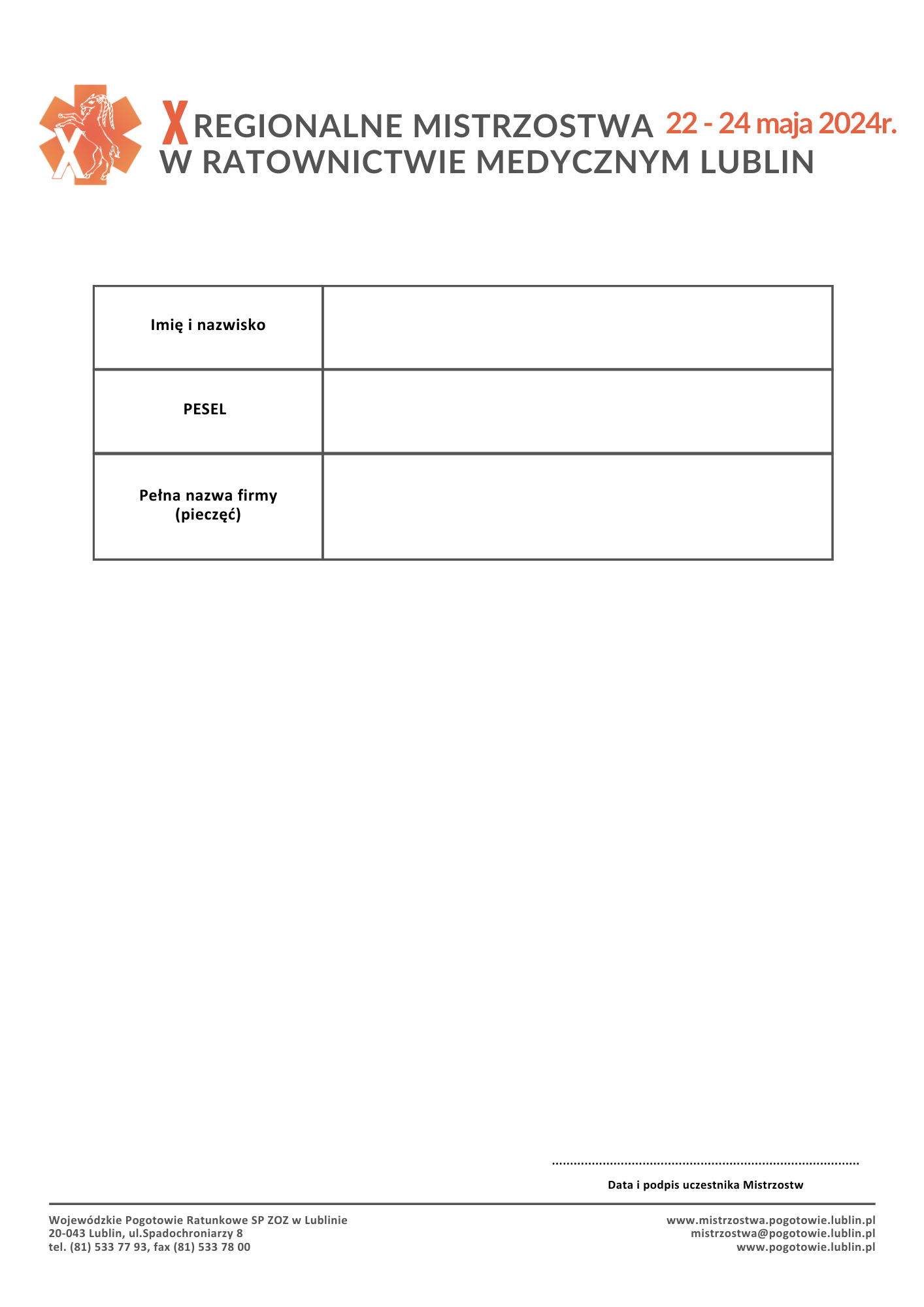 
Zgoda na przetwarzanie danych osobowych i publikację wizerunku dla uczestników X  Regionalnych Mistrzostw w Ratownictwie Medycznym Lublin 2024
Wyrażam zgodę na przetwarzanie moich danych osobowych – tj. imię i nazwisko, PESEL, e-mail i numer telefonu przez Wojewódzkie Pogotowie Ratunkowe SP ZOZ w Lublinie w związku z organizacją,przeprowadzeniem, zakończeniem X Regionalnych Mistrzostw w Ratownictwie Medycznym Lublin 2024                      w dniach 22-24 maja 2024 r. oraz w celu objęcia  ubezpieczeniem grupowym.
 	Ponadto, wyrażam zgodę na nieodpłatne wykorzystanie mojego wizerunku w trakcie trwania i po zakończeniu  X  Regionalnych Mistrzostw w Ratownictwie Medycznym Lublin 2024, a także na udostępnienie (publikację) mojego wizerunku poprzez umieszczenie zdjęć i filmów z Mistrzostw na stronie internetowe i w mediach społecznościowych Wojewódzkiego Pogotowia Ratunkowego SP ZOZ w Lublinie, jak równieżw mediach zewnętrznych, w celach promocyjno - informacyjnych wyżej wymienionego wydarzenia.
Niniejsza zgoda nie jest ograniczona czasowo ani terytorialnie.
Podstawa Prawna:Ustawa o prawie autorskim i prawach pokrewnych (Dz.U. tj. 2022 poz. 2509 z późn. zm.)
